Photoshop Blending Modes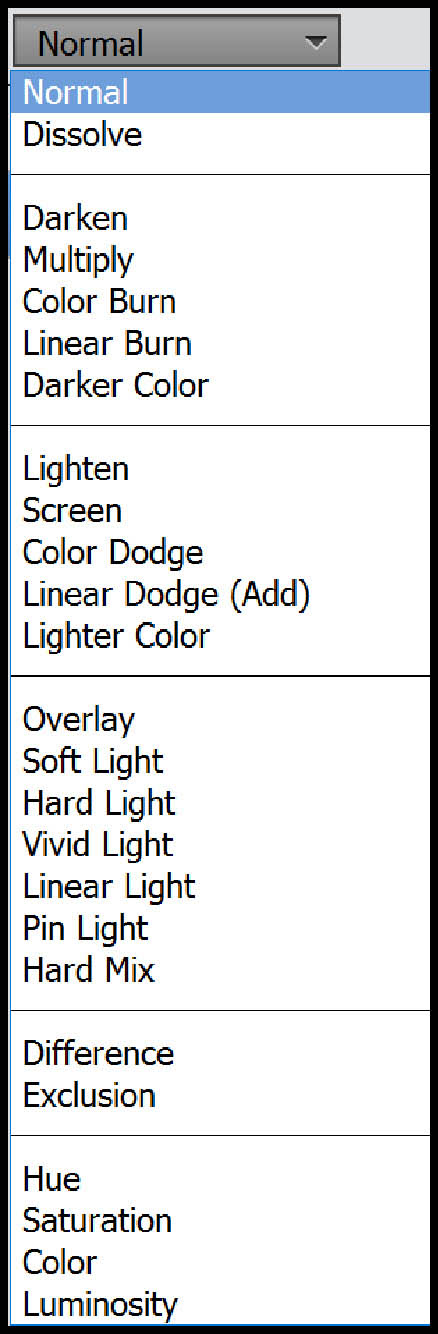 Blend modes are non-destructive  
The default setting is normal and the opacity is 100%No algorithmsNothing happens until you reduce the opacity  It adds random specks like adding noiseTurns the dark pixels darker base  It keeps the darkest color and ignores the lightestMultiplies the base color by the color below it  (Use it with Curves and create an S pattern)  Makes image a little darkerDarker result than Multiply   Increases the contrast between the base and blend colors reduces highlights, more midtones  Similar to Burn toolDecreases brightness of the base based on the value of the blend color; darker than Multiply, less saturated than Color BurnDoes not blend, Uses RGB composite layers(The next Blend modes are the opposite of the modes above)Lighter areas become opaque, darker area remain unchanged Uses RGB data  Looks at the lightest pixels in the two layers, keeps the lighter pixelMakes things a little bit brighter Then use the layer mask brush tool with black and paint back some of the dark areas, Use Curves for further enhancementBrighter result than Screen by decreasing the contrast between the two layers saturated midtones, blows out the highlights Increases brightness between the 2 layers  Brighter than Screen but less saturated than Color DodgeSimilar to Lighten but looks at Composite onlyCONTRAST modes based on 50% gray Lightens the lights, darkens the darksUses Screen on colors lighter than 50% grey and Multiply on colors darker than 50% graySubtler than Overlay Use it with dodge/burn tool Create layer above Original Layer, Edit/Fill 50% gray soft light burn tool for shadowsWorks like Soft Light but much more intense than soft lightLowers contrast and exaggerates the differences between dark and lightLess extreme than Linear Dodge and Linear Blend Burn modeUse with Opacity sliderUnpredictable Changes all colors to red green blue cyan yellow black white; the RGB colorsLoss of detailInverts colors from dark to lightSimilar to Difference, no change to black or grayDeal with colorImage from the lower layer and color from the top layerSaturation from the top layer Hue and Luminosity from lower layerApplies Hue and Saturation to the layer belowUsed for coloring Black and White imagesKeeps the luminance of the active layer and blends with Hue and Sautration of the layers below